ПОСТАНОВЛЕНИЕШУÖМ«07» октября 2022 года                                                                                     № 5/24г. Печора, Республика КомиВ связи с выездом в служебную командировку  главного архитектора администрации МР «Печора» Е.В. Добротворской постановляю:1. Перенести дату проведения публичных слушаний, по проекту постановления администрации муниципального района «Печора» «О внесении изменений в Правила землепользования и застройки муниципального образования городского поселения «Печора»,  назначенных постановлением главы  городского поселения «Печора» от  23.09.2022 года № 5/22, с 24 октября 2022 года на 07 ноября 2022 года.2. Опубликовать настоящее постановление в газете «Печорское время» и разместить  на официальном сайте администрации муниципального района «Печора» в разделе «ГП «Печора».Глава городского поселения «Печора» -председатель Совета поселения                                                                       А.И. Бака   ГЛАВАГОРОДСКОГО ПОСЕЛЕНИЯ «ПЕЧОРА» - ПРЕДСЕДАТЕЛЬ СОВЕТА ПОСЕЛЕНИЯ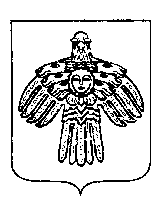 «ПЕЧОРА» КАР ОВМÖДЧÖМИНСА ЮРАЛЫСЬ - СÖВЕТСА ОВМÖДЧÖМИНÖН ВЕСЬКÖДЛЫСЬО переносе даты проведения публичных слушаний по проекту постановления администрации МР «Печора» «О внесении изменений в Правила землепользования и застройки муниципального образования городского поселения «Печора»